ΕΙΚΟΝΟΛΕΞΟΤΑ ΦΡΟΥΤΑ ΤΟΥ ΚΑΛΟΚΑΙΡΙΟΥ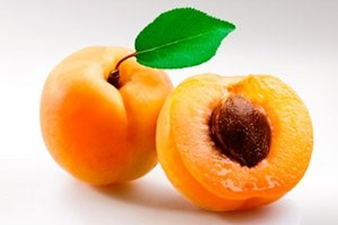 Β_ _ _ _ _ _ _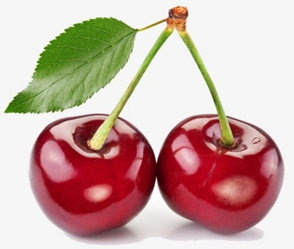 Κ _ _ _ _ _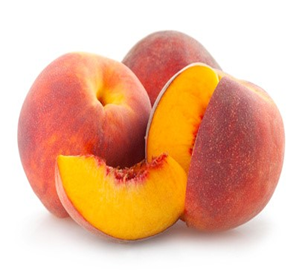 Ρ _ _ _ _ _ _ _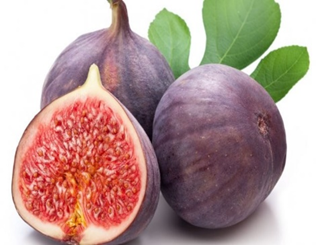 Σ _ _ _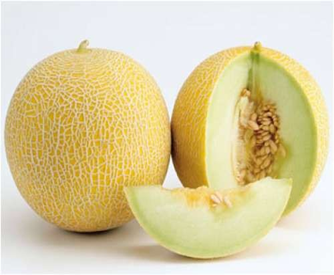 Π _ _ _ _ _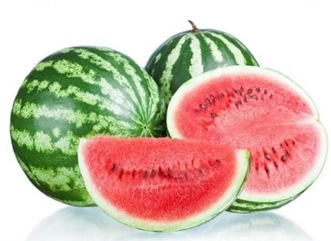 Κ _ _ _ _ _ _ _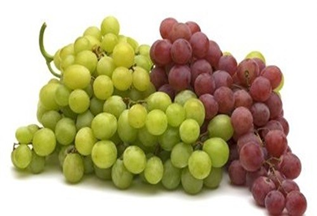 Σ _ _ _ _ _ _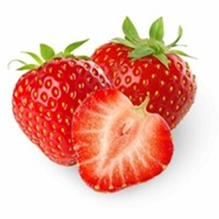 Φ _ _ _ _ _ _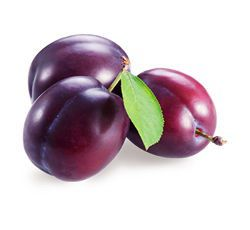 Δ _ _ _ _ _ _ _ _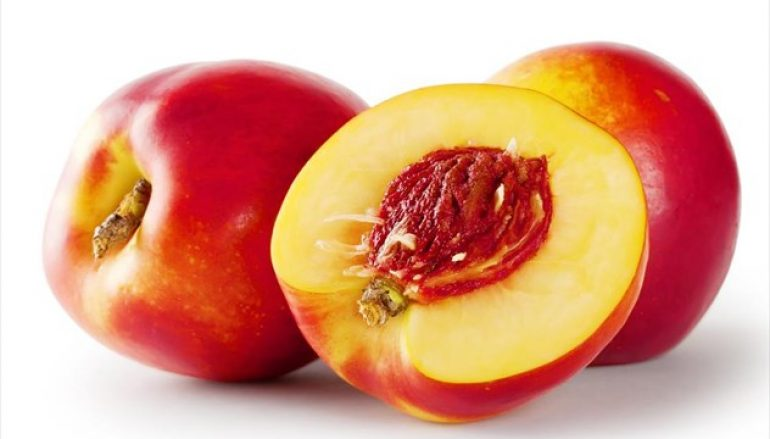 Ν _ _ _ _ _ _ _ _